Show your Warrior spirit at Level Green Elementary’s SPIRIT WEEK!!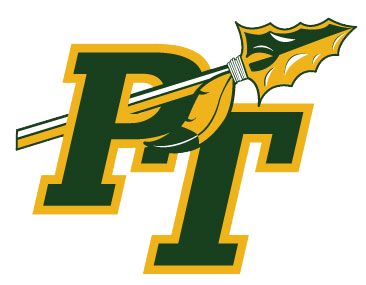 Spirit Week will be September 28-October 1Get creative & have some fun showing off your best style each day. The class with the most participation will win the school’s SPIRIT AWARD flag!Monday: CAREER day! Dress up as what you’d like to be when you grow up!Tuesday: MIX-MATCH day! Go crazy & show us your wackiest outfit!Wednesday: CHARACTER day! Dress as your favorite book or movie character!Thursday: WARRIOR day! Go all out in green & gold!We are Level Green!!